Памятка по БелоруссииОсновное- загранпаспорт не требуется, достаточно взять паспорт гражданина РФ (оригинал).- визу не нужно.- национальная валюта – белорусский рубль (смотреть курс валют). Сопровождающий на маршруте организует обмен валюты для туристов, для этого предусмотрено время в рамках программы. Если после отдыха в кошельке остались белорусские рубли, их можно смело сдавать: обратный обмен не вызывает никаких проблем, комиссиюне берут.- время московское.- сотовая связь – роуминг (перед поездкой проконсультируйтесь у своего оператора, сколько будут стоить звонки и смс).- при посадке в автобус обязательно иметь в наличии документ, подтверждающий право на получение льготы (школьники, cтуденты очной формы обучения, пенсионеры).- ж/д билеты до места отправления включены в стоимость тура, но выбор места в вагоне не производиться (в зависимости от наличия билетов на ж/д - не исключены  верхние и верхние боковые полки).- традиционные национальные сувениры: изделия из белорусского льна, резные деревянные скульптуры, изделия из соломки, работы белорусских гончаров (вазы, горшки, забавные фигурки), бисерные вышивки, белорусский бальзам.- основные блюда белорусской национальной кухни: тонкие лепешки «перепеча», «драники» или «деруны» из муки и картофеля, особые блины из нескольких видов муки, гороховые оладьи, клецки с разнообразной начинкой. Картошка, грибы и свинина –их очень любят и готовят с особенным умением во многих комбинациях.Что взять с собой1. Документы оригиналы(паспорт, свидетельство о рождении, полис о медицинском страховании) и сотовый телефон с зарядкой.2. Для комфортного сна взять с собой тонкий легкий плед, чтобы можно было укрыться ночью, маску на глаза и беруши в уши.3. Индивидуальные лекарственные средства (если необходимо). Если Вы плохо переносите дорогу, рекомендуем приобрести в аптеке средство от укачивания «ДРАМИНА».4. Для посещения соборов, храмов и мечетей  женщинам рекомендуем взять с собой платок на голову. 5. Можете взять теплые носки или тапочки, чтобы ногам было комфортно во время ночного переезда.6. Специальную подушечку для путешествий (в форме буквы С) или обычную подушечку.7. Хорошее настроение. Настройтесь на знакомство и доброжелательное общение с другими участниками группы. Будьте взаимовежливыми! Пользуйтесь словами «здравствуйте», «простите», «спасибо», «пожалуйста» и т.д. Посадка1. Накануне дня выезда или в день отправления представители туроператора созваниваются с туристами для уточнения информации по отправке. Держите мобильные телефоны включенными, в зоне действия сети.2. Не приходите слишком рано на посадку, т.к. она начинается за 30 минут до отправления. Рассадку пассажиров в салоне производит сопровождающий группы. В автобусе за Вами закреплено определенное место. Внимание, место, указанное в подтверждении турагента, не является гарантированным и не может быть вписано в договор. Туроператор имеет право при необходимости изменить его.3. В случае опоздания к назначенному времени ожидание туристов составляет не более 10 минут. Туристы, опоздавшие к отправлению  автобуса,  догоняют группу самостоятельно и за свой счет.4. Санитарные остановки совершаютсячерез 4-5 часа в зависимости от расположения оборудованных туалетов. На автозаправках выход пассажиров запрещен!В дороге1. В салоне автобуса можно кушать только то, что не окажется потом на полу и не создаст никаких  посторонних запахов (непахнущие фрукты, йогурты, соки и т.п.) В салоне автобуса запрещено кушать: всевозможные колбасы, овощи, салаты, супы быстрого приготовления. Это можно и нужно делать на свежем воздухе во время остановок.2. Крупный багаж сдается в багажное отделение. Ручная кладь располагается под ногами или на багажной полке. Важно! Не кладите на полки бутылки и т.п. тяжелые предметы – они имеют обыкновение падать на головы.3. Злоупотребление спиртными напитками во время поездки запрещено.4. Кресла в салоне автобуса откидываются назад. Откидывайте сидение плавно, чтобы не помешать пассажирам, сидящим позади Вас. Во время стоянок кресла необходимо вернуть в первоначальное положение.5. Все пассажиры во время движения автобуса обязаны быть пристегнутыми. Штраф за не пристёгнутые ремни безопасности оплачивают те, кто не был пристегнут. 6. Если Вас укачало или вы почувствовали недомогание любого рода – обратитесь к руководителю группы.7. Пассажир несет материальную ответственность за ущерб, нанесенный им транспортному средству в размере стоимости химчистки или ремонта.8. Пассажиры, грубо нарушающие правила поведения в автобусе и мешающие комфорту других пассажиров, после 2-х предупреждений сопровождающим высаживаются сотрудниками полиции без каких-либо компенсаций.9. Используйте каждую возможность, чтобы выйти размяться. Не сидите в автобусе, даже если Вам кажется, что Вы не устали.10.При возникновении вопросов или пожеланий всегда обращайтесь к сопровождающему.БезопасностьДокументы и деньги в дороге и на отдыхе старайтесь держать раздельно. Также рекомендуем в паспорт и папку с документами вложить информацию с Вашим номером телефона и адресом или просто визитку.Важные телефоныТуроператор «Мир открытий»:  +7 (8332) 45-22-66  (в рабочие часы).В выходной день можете позвонить по телефону: 8-922-667-20-72.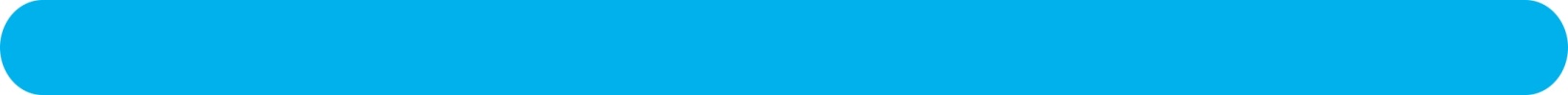 